INDICAÇÃO Nº 927/2019Sugere ao Poder Executivo Municipal realização de serviços de roçagem e limpeza nas áreas publicas em toda a extensão do bairro C.H Roberto Romano, neste município. Excelentíssimo Senhor Prefeito Municipal, Nos termos do Art. 108 do Regimento Interno desta Casa de Leis, dirijo-me a Vossa Excelência para sugerir que, por intermédio do Setor competente, realização dos serviços de roçagem e limpeza nas áreas publicas em toda a extensão do bairro C.H Roberto Romano, neste município.  Justificativa:Diversos munícipes, moradores no bairro C. H. Roberto Romano,  estiveram procurando por este vereador solicitando a realização dos serviços de  roçagem e limpeza das áreas publicas em toda a extensão do referido bairro, devido ao aparecimento de bichos peçonhentos, o que vem  trazendo transtornos e risco à saúde dos moradores. Solicitamos urgência no atendimento desta indicação. Plenário “Dr. Tancredo Neves”, em 11 de março de 2.019.JESUS VENDEDOR-Vereador -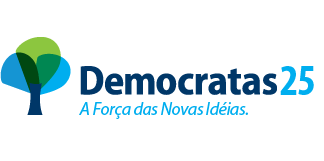 